Journal of GlaciologySupporting Information forA doubling of glacier mass loss in the Karlik Range, easternmost Tian Shan, during 1972–2015, in response to regional rapid warmingZhujun Wan1, Yetang Wang1*, Shugui Hou2, Baojuan Huai1, Qi Liu1 College of Geography and Environment, Shandong Normal University, Jinan 250014, China MOE, Key Laboratory for Coast and Island Development, School of Geographic and Oceanographic Sciences, Nanjing University, Nanjing 210093, ChinaCorrespondence: Yetang Wang; yetangwang@sdnu.edu.cn or wangyetang@163.com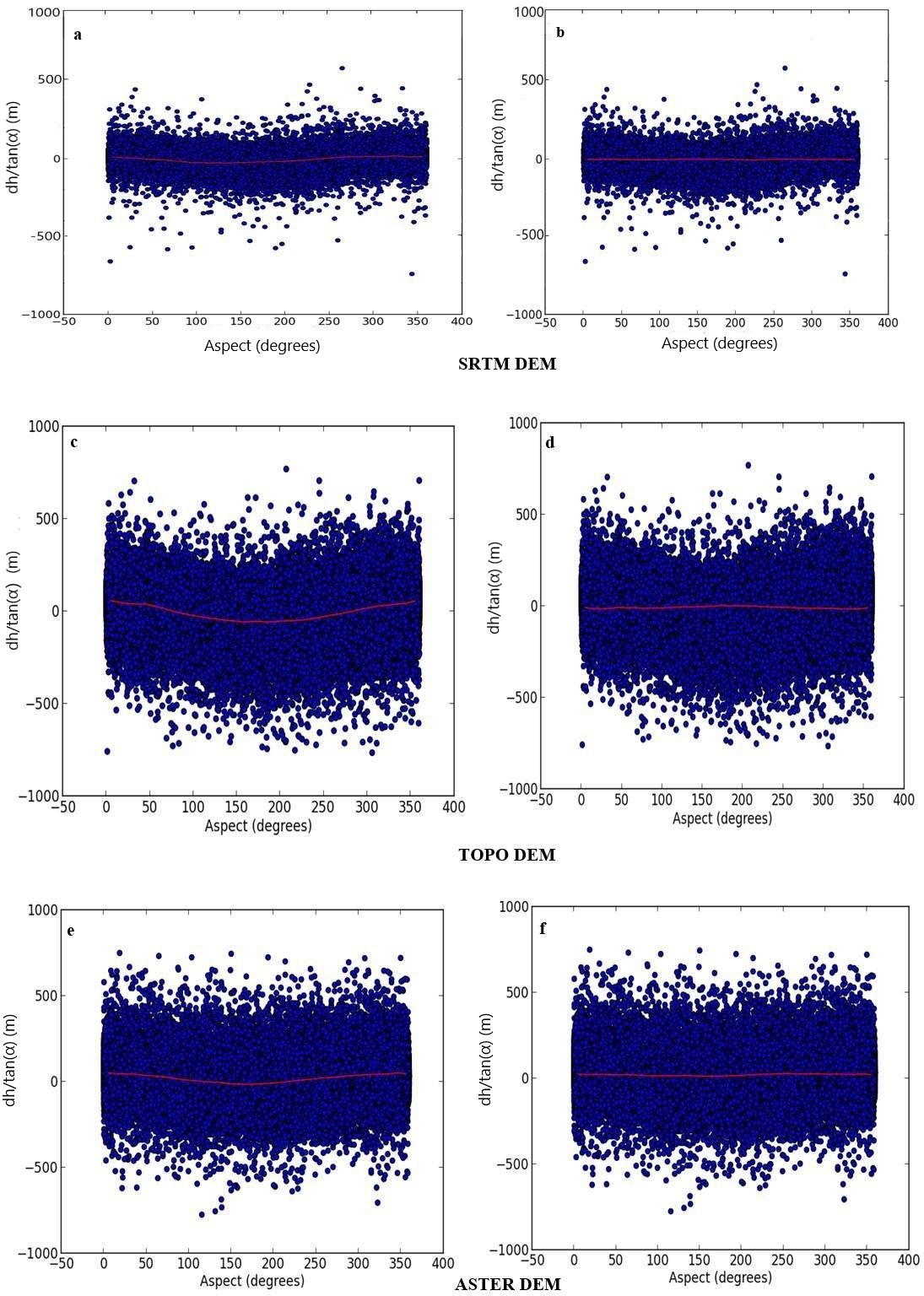 Figure S1. The cosine relationship between elevation difference and aspect before co-registration (a, c and e) and after co-registration(b, d and f)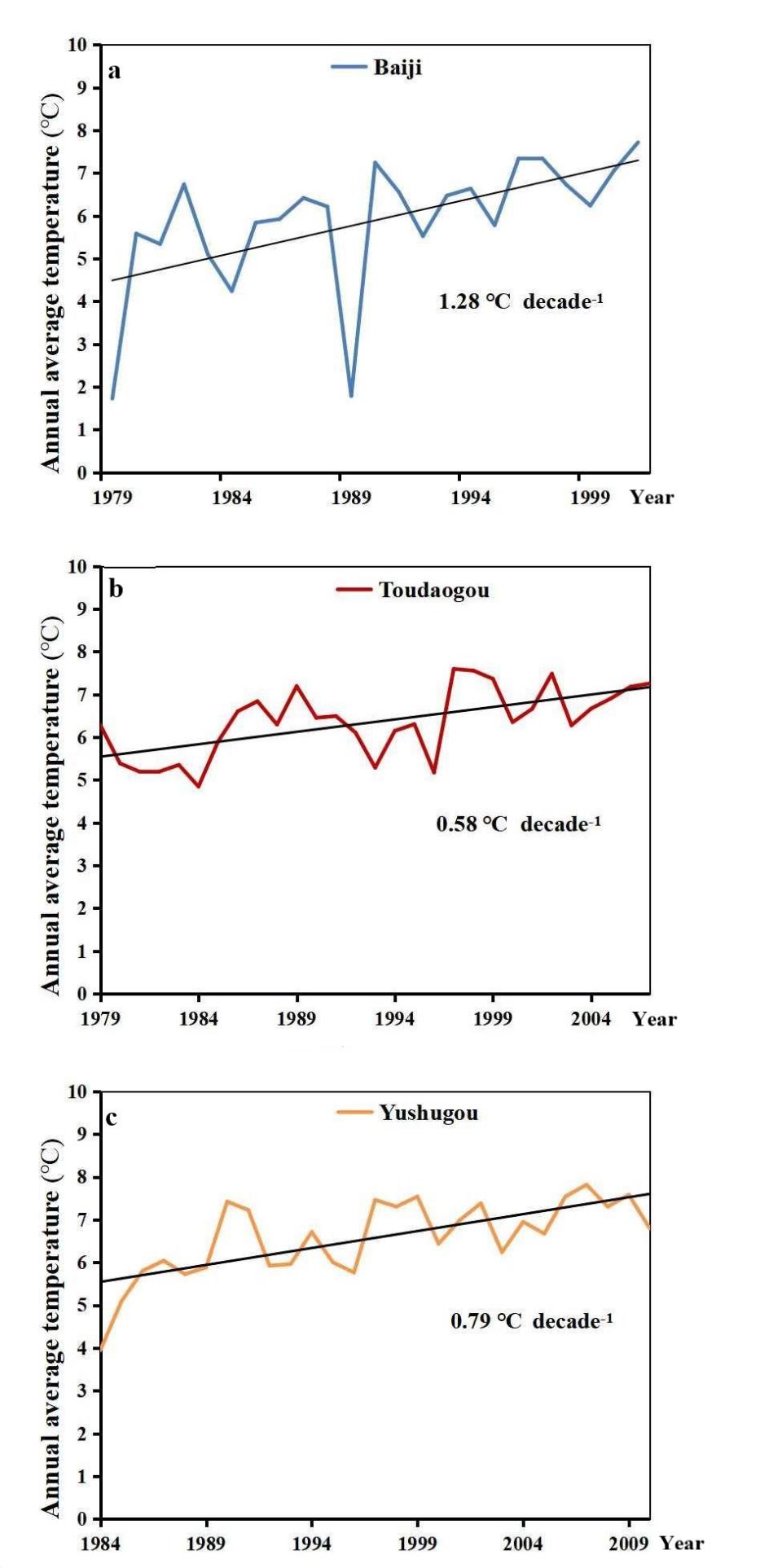 Figure S2. Variations of annual averaged air temperature at the three hydrometric stations (Baiji, Toudaogou and Yushugou Stations) near Karlik Range.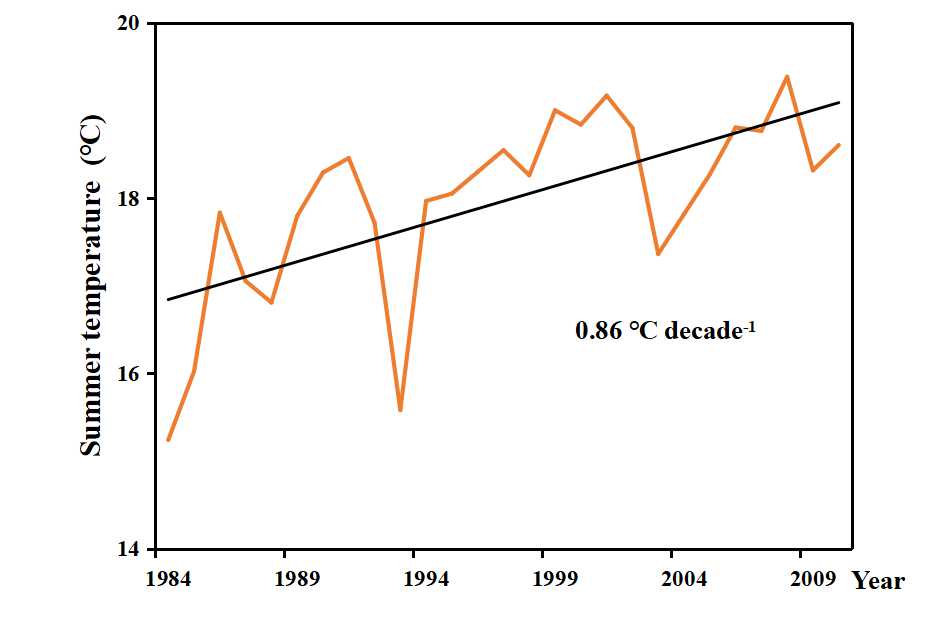 Figure S3. Variations of summer temperature at the Yushugou Stations near Karlik Range.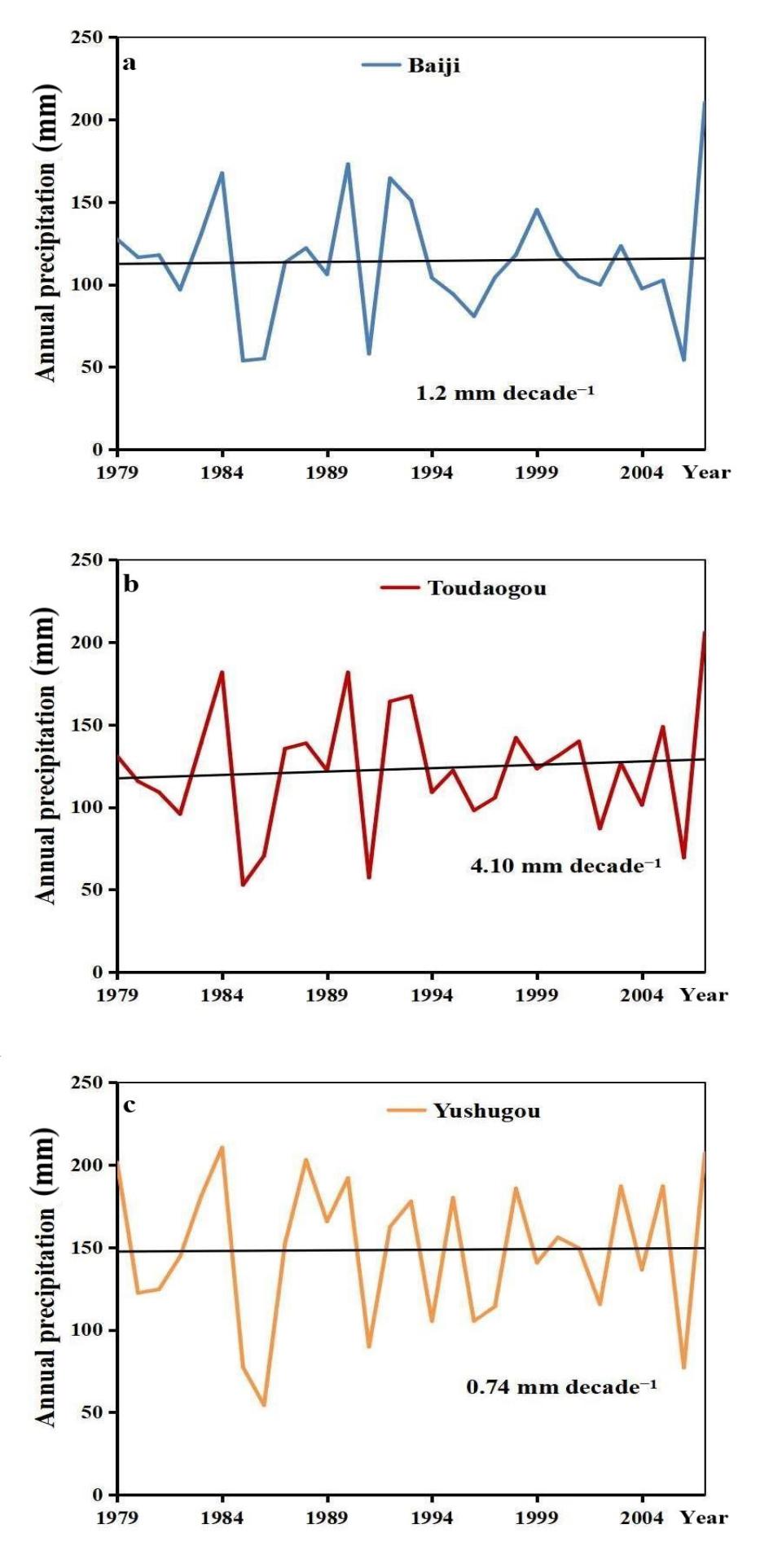 Figure S4. Variations of annual precipitation at the three hydrometric stations (Baiji, Toudaogou and Yushugou Stations) near Karlik Range.